Inspiring Communities Group Meeting NotesDate:			20th August 2019Attendees & Apologies:Agenda:Welcome & Apologies Notes from previous meetingActions from previous meeting – 18/06/20194.	Training day on why be a charity trustee5.	Update on Book Launch6.	Update on Early starts7.	Award Criteria 8.	Update on Bcorp/Blab Event on 20th September 9.	AOCB 10.	 DONMActions:Meeting Notes:Welcome & ApologiesEwan Aitken (EA) welcomes the group to the meeting. EA notes apologies of those unable to attend.Willy Barr (WB) gives update on work of The Citadel Centre. Notes from previous meetingMinutes from the previous meeting are approved as a true record.Actions from previous meetingAll actions have been completed and are closed. Training day on why be a charity trusteeRebecca Neish (RN) updated group that the event will be taking place on the 6th of November from 9:30-11:00am at The Clydesdale Bank on George Street. The event is now live on the Edinburgh Chamber website and already has one delegate booked on. This event has been placed into the Edinburgh Chamber’s marketing schedule and mailers and social media will be used to promote the event. Members of the group are encouraged to share the event link through their channels to help with promotion. Update on Book LaunchRN updated group that this event is due to take place on Tuesday 1st of October at 5PM. The Grassmarket Community had offered to host at a previous meeting however did not have availability for the agreed day. Victoria Simpson (VS) is to check availability for hosting. Once the venue is confirmed and the format this will then be marketed on the Edinburgh Chamber website and support with promotion would be appreciated form the group. Possible format discussed as being a Q&A hosted by Ewan drawing upon thoughts and key areas produced from the conference event. Ewan would need to leave event early as current timings stand. Rebecca to confirm if Paul is able to attend earlier to allow Ewan to attend. Update on Early Starts RN updated that all slots for 2020 are fully booked and there is a waiting list for 2020 currently being made up. Spaces for 2020 will be allocated to those who have already expressed an interest but was no space in 2019. The current places are allocated as below;September – Bethany Christian Trust (Speed Networking)October – The Yard (Riddles Court) November – The Salvesen Mindroom Centre (Venue TBC) December – Four Square (Venue TBC)EA raised point about the possible best way to collect feedback from these events from both the charities and attendees. This is going to be explored by having a question regarding the charity in the post event survey, where possible and a feedback survey being sent to the charities post event to find out more information about if they found it beneficial and possible improvements. Award Criteria EA asked group if they felt the need to change the category blurb and judging criteria. Group split into two sub groups to discuss these suggestions and report back. Group 1 felt that the statement of ‘meaningful impact’ states that there needs to be deeper than benefits to both parties as a direct result of the partnerships, such as, motivating other to begin partnerships. Important that dedication is demonstrated through company values. Testimonials might be a way of demonstrating evidence. Needs to clearly demonstrate that it is mutually beneficial. Evidence of organisational changes as a result of the partnership. Wider impacts on the community as a result of the partnership. Draft of new award criteria to be circulated head of next meeting. Event on the 20th SeptemberNotes from CANB meeting were circulated ahead of the group meeting. Ewan is in talks with Paul Lawrence/Jim MaCormick to speak as part of the event. Focus of the event is around creating right partnerships to move conversations forward. Want to attract more people to join the movement by seeing key businesses in the city being a part of something. EW is aiming for 20-25 key people to be present. The current attendees are at 17 with key stakeholders such as the City Council and  Edinburgh University in attendance. Miles Weaver (MW) and Delfina from Scotland CANB are applying for a grant to bring people over to drive this. Part of the Carnegie Fund for up to 3 workshops and would like help with the narrative for the application from the group. JD proposed we have a more in-depth conversation on this to get people and key institutions to commit. AOB There was no other business discussed.DoNMTuesday 22nd October, 1pm,  Grassmarket Community Centre, 86 Candlemaker Row, Edinburgh EH1 2QAAttendeesApologiesChristine CarlinEwan AitkenJonny KinrossWilly BarrJoanne DavidsonJohn HeraghtyVictoria Simpson Sandra MillarMiles WeaverDebbie McIlwraith Rebecca Neish (minutes) Ailsa SutherlandPaul WilsonKatherine JenkinsFiona HaroScott FyfeSimon TurnerRichard KnightKirsty BrownlieWhatWhoWhenPromote Charity Trustee Event through networks  Full Group By 6th November Confirm if Anderson Strathern has availability and is able to host Book Launch event on 1st October VSASAPConfirm if Paul is able to hold book launch event earlier and confirm with Ewan. RNASAP Draft of new Awards criteria. EA/RNBefore 22nd October 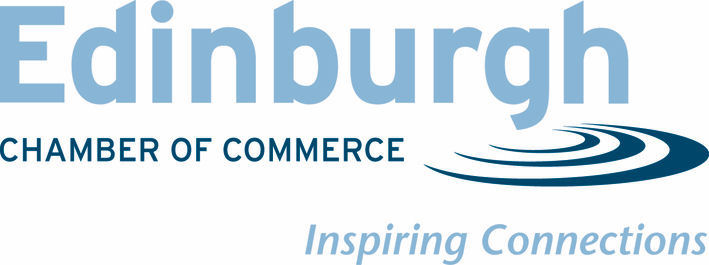 